SW-PBS Essential Features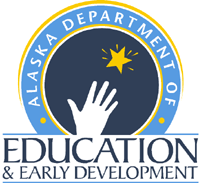 Administrator support, participation, and leadershipSW-PBS is on the agenda at all or most faculty meetings.SW-PBS is addressed in all staff and parent newsletters.Administrator is an active participant of the team and actively supports the staff in implementation.Common purpose and approach to disciplineTeam-based implementation.Team is established and has good representation (admin, variety of staff roles, parent or community member).    Team has regularly scheduled monthly meetings (agendas, sign-in sheets, action plans, data review).Clear set of positive expectations (for all students & staff)Defined and visible behavioral expectations.Expectations are defined for all classrooms and common areas.Expectations are visible throughout the school.Procedures for teaching expected behaviorsDefined and visible behavioral expectations.Expectations are defined for all classrooms and common areas.Expectations are visible throughout the school.Continuum of procedures for encouraging expectationsAcknowledgement and reinforcement of expected behaviors.Systems for acknowledgement and recognition have been established. A ratio of at least 5-1 is used to acknowledge all students, staff and parents.Staff uses a continuum of positive, instructional responses to expected student behavior.Continuum of procedures for discouraging inappropriate behavior Clear and consistent procedures for monitoring and correcting behavioral errors.Responses to behavioral errors are consistent and are developed for a continuum of behaviors.  There is a referral system in place that differentiates classroom managed from office-managed behaviors.Problem behaviors are clearly defined.Consequences are instructionally based, to teach, encourage and create opportunities to practice positive behaviors Procedures for ongoing monitoring and evaluating effectiveness of the SW-PBS system Data based Decision Making.The team reviews office discipline referrals (ODR) monthly.The team uses the data to identify problems and possible solutions (by asking who, what, where, when, and why). Data are regularly shared with staff and staff have input into solutions.There is a focus on increasing instructional time (reducing suspensions, expulsions, time out of class, disruptions). Family and Community CollaborationA parent and/or community member is an active participant in the school-wide team.SW-PBS is addressed at parent meetings, newsletters, web sites, and other media. 